VIDE GRENIER DU 19 AVRIL 2020RESERVATION EMPLACEMENTEXPOSANT  :NOM : PRENOM :ADRESSE : TEL :METRAGE LINEAIRE DESIRE (cout unitaire 2 € / m) :PRESENCE VEHICULE (cout 5 € ) :  oui  -  nonReservation a transmettre par email à l’adresse : 547504@laurafoot.orgPour toute question vous pouvez appeler :Plainard philippe : 0646102191Grange Thierry : 0603401581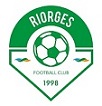 RIORGES FOOTBALL CLUB  N°          N° Affiliation : 547504                                            Siège : Parc Sportif Galliéni                                        Tél : 04 77 72 30 97N° Ag      N° Agrément : 42S011.232                                                  439, avenue GALLIENI42153    N° Siret : 491 183 166 000 17                                              42153 RIORGES     Email principal : 547504@laurafoot.org         Autre : riorgesfc@orange.fr                       Site Club : riorgesfc.footeo.comCorrespondant pour brocante : Plainard philippe : 0646102191Grange Thierry : 0603401581